Westhill DistrictAmateur Swimming Club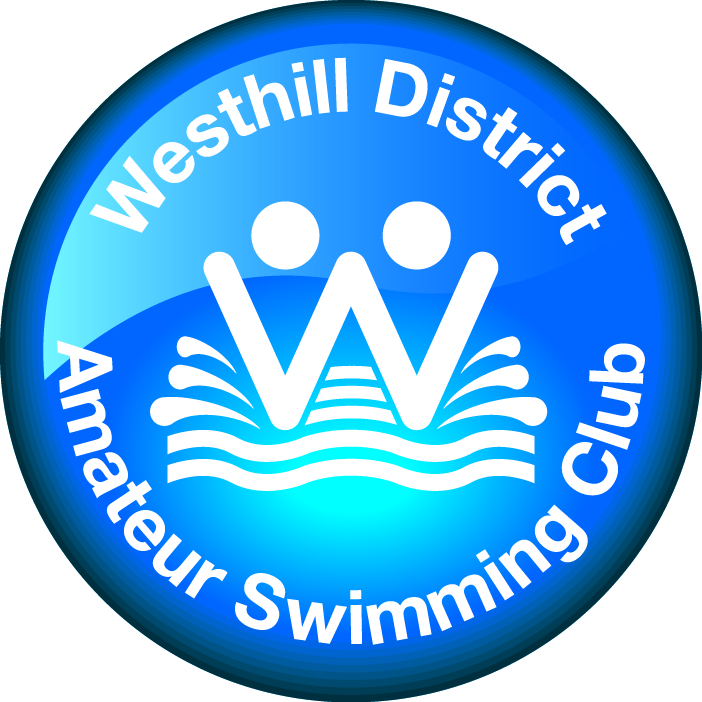 Invitational MeetWESTHILL SWIMMING POOLOn9th & 10th MAY 2015www.westhilldistrictasc.org.ukMEET INFORMATION(UNDER FINA RULES AND SASA SWIMMING REGULATIONS)WESTHILL INVITATIONAL MEET 2015PROGRAMME OF EVENTSSESSION ONE			WARM UP	09.00			START	10.05Medal presentations after Event 104 (101 – 104) and Event 108 (105 – 108)SESSION TWO		WARM UP	14.00			START		15.05Medal/Award presentations after Event 204 (201 – 204) and Event 208 (205 – 208)SESSION THREE		WARM UP	09.00			START		10.05Medal presentations after Event 304 (301 – 304) and Event 308 (305 – 308)SESSION FOUR		WARM UP	14.00			START		15.05WESTHILL INVITATIONAL MEET 2015Saturday 9th & Sunday 10th May 2015 - Westhill Swimming PoolSUMMARY SHEETContact DetailsClub Name/Abbr	__________________________________________________Match Secretary	__________________________________________________Address		__________________________________________________			__________________________________________________Post Code               ________________		   Tel. No.	_________________Email Address	__________________________________________________CLOSING DATE FOR ENTRIES IS FRIDAY 10TH  APRIL 2015Cheques should be made payable to WESTHILL DISTRICT ASCDeclaration		(This declaration must be completed by all competing clubs)I confirm that all swimmers entered in this competition have paid their current SASA membership fee.Signed	   ___________________________	Position in Club__________________________Date      ___________________________	WESTHILL INVITATIONAL MEET 2015Saturday 9th & Sunday 10th May 2015 Westhill Swimming PoolOFFICIALS SHEETPlease return this form with your entries or email it by 26th April 2015 :- officials@westhilldistrictasc.org.ukPOOL25 Metres, 6 Lanes, Anti-turbulence ropes, Starting Blocks both ends, Electronic Timing.  Level Deck Pool; overall depth 2 metresSESSIONSSession One		Warm Up  09:00  	-           Start  10:05  Session Two		Warm Up  14:00 	-	 Start  15:05 Session Three		Warm Up  09:00  	-           Start  10:05  Session Four		Warm Up  14:00 	-	 Start  15:05(SUBJECT TO CHANGE IF NECESSARY)EVENTS AGE GROUP AND OPENSee attached sheet for programme of events.  100m All Strokes For All Age Groups              (HDW)200m All Strokes For All Age Groups              (HDW)200m IM For All Age Groups                         (HDW)400m IM and 400m Freestyle                        (OPEN)50m All strokes                                            (OPEN)200m Relays to be swum as 4 x 50m Freestyle and 4 x 50m Medley.  Each team is to be mixed sex comprising 2 females and 2 males.Each club can only enter a maximum of two teams.AGEAge on last day of competition i.e. 10 May 2015 The Age Groups are:- 12/13 years, 14/15 years, 16 years and over.Open Events are available for swimmers who fall into the above age group categories.ENTRY FEES£6.00 PER INDIVIDUAL EVENT£10.00 PER RELAY EVENTCheques should be made payable to Westhill District ASC.Please note the entry file and summary sheet must be received by email by the closing date.  Paper summary sheet and cheque to cover entry fees must be received by post within three working days of the closing date.CLOSING DATE FOR ENTRIES IS FRIDAY 10TH APRIL 2015MEET ENTRIESThis is a club meet and entries will not be accepted from composite teams.All entries must be on Hy-tek Team Manager entry file.  Entry files may be obtained by downloading from SwimScotland, North District website (www.sasanorth.org.uk), or by contacting Susan Coull at meet.entries@westhilldistrictasc.org.uk. Entries must be submitted using the most up to date personal best times for all swimmers at time of entry.  Swimmers entered with No Time (NT) will be rejected.Entries may have to be limited dependent upon numbers received.Age Group Events - heats will be swum with all age groups combined and swimmers seeded by entry times.  Where possible the accepted entries for each age group will be equal, but if an age group is under-subscribed, the organising committee reserves the right to include additional entries in other age groups.  Westhill District ASC reserves the right to swim a slower heat for their swimmers if entry numbers allow.The organising committee retains the right on the final selection for the number of heats per event.  Lists of accepted participating swimmers and a draft programme will be emailed to each club.Please send the summary sheet and entry fees to:-Susan Coull,21 Hillview Road,WesthillAberdeenshireAB32 6PEmeet.entries@westhilldistrictasc.org.ukAWARDSWITHDRAWALSWithdrawals prior to the competition should be emailed to :-Susan Coull meet.entries@westhilldistrictasc.org.ukTo arrive no later than 5pm Friday 8th May 2015.All details must be included on e-mail withdrawals i.e. Name, Event No, Stroke, SASA No. etc.NB Telephone withdrawals will not be accepted under any circumstances.Withdrawals on the day should be submitted on the withdrawal forms made available and should be presented to the Recorders table at least 1 hour prior to the start of the first session and updated accordingly one hour before the start of each session thereafter.MEDICALWITHDRAWALSPlease note that anyone withdrawing on medical grounds, refunds will only be granted on production of a letter from a suitably qualified professional confirming withdrawal is recommended.  The letter must be received within 7 days following the meet and should be dated no earlier than the closing date or later than 3 days from the date of the competition.TECHNICAL OFFICIALSWe would be very grateful for a list of Officials willing to help on the day.  A completed technical officials sheet should be sent to Steve Robertson by email to arrive before Sunday 26th April 2015:-officials@westhilldistrictasc.org.uk  Judges and Timekeepers in training, who are requiring specific signatures, should make this clear in their request.  Requests will be accommodated only if the referee considers it practical.PHOTOGRAPHY/MOBILE PHONESPlease note that anyone wishing to use photographic equipment for non-commercial purposes, including video cameras must register with the Meet Convener (application should be made on the appropriate SASA Health and Safety form and signed by the relevant club official).No person may for commercial purposes take photographs or use any video recording equipment inside the event without the express written permission of Westhill District ASC.No flash photography is permitted at any time within the competition pool area.Mobile phones may not be used in the pool hall or in the changing village.  Use of mobile phones within the building is limited to designated areas.MEET REGULATIONSNo guarantee can be given by Westhill District ASC that the event will take place at a particular time or any particular date and Westhill District ASC reserves the right to reschedule the event without notice and without liability for so doing.  It is expected that this would only happen as a result of unforeseen circumstances, eg venue/facility failure or adverse weather.In the event of postponement, cancellation or abandonment of the event, refunds if any, will be made at the absolute discretion of Westhill District ASC.  Westhill District ASC will have no legal liability to make a refund or to pay any form of consequential or indirect damage such as loss of enjoyment, travel and accommodation costs.The following are articles, which must not be brought within the venue (glasses, fireworks, smoke canisters, air horns, flares, glass bottles, weapons of any sort).  Any person in possession of such items will be refused entry at the absolute discretion of any steward or officer of Westhill District ASC and/or police officer.No object may be thrown by spectators within the venue. No foul or abusive language or other offensive words such as racial or sexual abuse may be used within the venue.No alcohol may be consumed at the event.Any person entering events must at all times comply with any and all instructions of any steward or officer of Westhill District ASC and/or police officer.  Failure to comply within a reasonable time with any such instruction will lead to the person being invited to leave.NOTESAll swimmers entered must have paid their SASA membership fee for the current year.  Registration numbers must be shown on entry files.  A licence has been granted for this competition and accreditation will be applied for to the SASA North District.Technical officials will be offered lunch.  Coaches can request a 2 day lunch pass at a price of £13 and this should be submitted with the summary sheet and payment included with entries.  One day passes are also available at a cost of £6.50.  If ordering one day pass, please state which day required.Poolside access will be limited to one Coach per 10 swimmers, with a maximum of 3 Coaches at any one time.Participating clubs will receive one copy of start sheets and results will be posted at the pool during the events and after the event on the North District website.Westhill District ASC reserves the right to amend the programme at any time.Lockers provided in the changing rooms should be used to store all belongings.  The meet organisers and the facility management cannot be held responsible for items lost during the course of the event.Seating areas will be allocated to each team.  Teams are responsible for clearing their seating area of belongings, litter etc. before leaving at the end of the competition day.Parking is available at Westhill Academy.  We kindly request that parking at Westhill Pool is reserved for Technical officials and that there is no parking on the main road.MEET CONVENERDawn Bedgood – meet.convener@westhilldistrictasc.org.uk Event No101Boys12 years and over200m Freestyle102Girls12 years and over200m Breaststroke103Boys12 Years and over100m Butterfly104Girls12 Years and over100m Freestyle105BoysOpen50m Breaststroke106GirlsOpen50m Butterfly107Boys12 Years and over200 IM108GirlsOpen400 FreestyleEvent No201Boys12 years and over200m Backstroke202Girls12 years and over200m Butterfly203Boys12 years and over100m Breaststroke204Girls12 years and over100m Backstroke205BoysOpen50m Backstroke206GirlsOpen50m Freestyle207BoysOpen400m IM208Mixed4 x 50m Medley  RelayEvent No301Girls12 years and over200m Freestyle302Boys12 years and over200m Breaststroke303Girls12 years and over100m Butterfly304Boys12 years and over100m Freestyle305GirlsOpen50m Breaststroke306BoysOpen50m Butterfly307Girls12 years and over200m IM308BoysOpen400 FreestyleEvent No401Girls12 years and over200m Backstroke402Boys12 years and over200m Butterfly403Girls12 years and over100m Breaststroke404Boys12 years and over100m Backstroke405GirlsOpen50m Backstroke406BoysOpen50m Freestyle407GirlsOpen400m IM408Mixed4 x 50m Freestyle  Relay4 x 50m Freestyle  RelayMedal/Award presentations after Event 404 (401 – 404) and Event 408 (405 – 408)The McCue and Porter Cups will be awarded to the Best Age Group Boy and Girl.The Trophy for Top Club.Medal/Award presentations after Event 404 (401 – 404) and Event 408 (405 – 408)The McCue and Porter Cups will be awarded to the Best Age Group Boy and Girl.The Trophy for Top Club.Medal/Award presentations after Event 404 (401 – 404) and Event 408 (405 – 408)The McCue and Porter Cups will be awarded to the Best Age Group Boy and Girl.The Trophy for Top Club.Medal/Award presentations after Event 404 (401 – 404) and Event 408 (405 – 408)The McCue and Porter Cups will be awarded to the Best Age Group Boy and Girl.The Trophy for Top Club.Medal/Award presentations after Event 404 (401 – 404) and Event 408 (405 – 408)The McCue and Porter Cups will be awarded to the Best Age Group Boy and Girl.The Trophy for Top Club.Medal/Award presentations after Event 404 (401 – 404) and Event 408 (405 – 408)The McCue and Porter Cups will be awarded to the Best Age Group Boy and Girl.The Trophy for Top Club.Medal/Award presentations after Event 404 (401 – 404) and Event 408 (405 – 408)The McCue and Porter Cups will be awarded to the Best Age Group Boy and Girl.The Trophy for Top Club.Medal/Award presentations after Event 404 (401 – 404) and Event 408 (405 – 408)The McCue and Porter Cups will be awarded to the Best Age Group Boy and Girl.The Trophy for Top Club.Individual Age Group Male Entries………………@ £6.00=   £…………Individual Open Male Entries………………@ £6.00=   £…………Individual Age Group Female Entries………………@ £6.00=   £…………Individual Open Female Entries………………@ £6.00=   £…………Mixed Team Entries………………@ £10.00=   £…………Coaches Lunch Passes………………@ £13.00 (2 day)=   £…………Coaches Lunch Passes………………………………@ £6.50 1 day Saturday1 day Sunday=   £…………=   £…………TOTAL=   £…………CLUB_________________________________STO CONTACT____________________________EMAIL ADDRESS____________________________TEL.NO.____________________________MentoringMentoringMentoringTimekeeper Signatures Required?Timekeeper Signatures Required?Sessions AvailableSessions AvailableSessions AvailableSessions AvailableNameQualified LevelRequired (Y/N)Trainee LevelAny Specific Duties Required (e.g. CIT, Finish Order)Timekeeper(Y/N)Chief Timekeeper(Y/N)1234